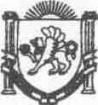 РОССИЙСКАЯ  ФЕДЕРАЦИЯРЕСПУБЛИКА КРЫМЛЕНИНСКИЙ РАЙОН ВОЙКОВСКИЙ СЕЛЬСКИЙ СОВЕТПроект 23 сессии 1 созываРЕШЕНИЕ  №1Об       утверждении     положенияоб      организации     похоронного дела на территории  ВойковскогоСельского поселения ЛенинскогоРайона    Республики    КрымРассмотрев предложение и. о.  Главы администрации Войковского сельского поселения Ленинского района Республики Крым, в соответствии с Федеральным законом от 06.10.2003 № 131-ФЗ «Об общих принципах организации местного самоуправления в Российской Федерации», Федеральным законом от 12.01.1996 № 8-ФЗ «О погребении и похоронном деле», Законом Республики Крым от 30.12.2015 № 200-ЗРК/2015 «О погребении и похоронном деле в Республике Крым»,  Войковский сельский совет решил:1. Утвердить Положение об организации похоронного дела на территории Войковского сельского поселения Ленинского Района  Республики Крым           (приложение № 1).2. Настоящее Постановление разместить на официальном сайте Войковского сельского поселения Ленинского Района Республики Крым  и опубликовать на информационной доске в здании администрации по адресу с. Войково, ул. Шоссейная, 103. Настоящее Решение вступает в законную силу со дня его официального опубликования (обнародования).Заместитель председателяВойковского сельского совета                                   П.С. КовальчукПриложение № 1к решению Войковского сельского совета           Ленинского Района  Республики Крымот «__»  апреля 2016 года № 23ПОЛОЖЕНИЕОб организации похоронного   дела на территории             Войковского сельского поселения Ленинского района Республики КрымНастоящее Положение об организации похоронного дела на территории  Войковского сельского поселения Ленинского Района Республики Крым  (далее - Положение) разработано в соответствии с требованиями Федерального закона от 12.01.1996 № 8-ФЗ «О погребении и похоронном деле», Федерального закона от 06.10.2003 № 131-ФЗ «Об общих принципах организации местного самоуправления в Российской Федерации», Федерального закона от 26.07.2006 № 135-ФЗ «О защите конкуренции», Федерального закона от 21.11.2011 № 323-ФЗ «Об основах охраны здоровья граждан в Российской Федерации», Указом Президента РФ от 29.06.1996 № 1001 «О гарантиях прав граждан на предоставление услуг по погребению умерших», Постановлением ФСС РФ от 22.02.1996 № 16 «О мерах по реализации Федерального закона «О погребении и похоронном деле», Постановлением Главного государственного санитарного врача РФ от 28.06.2011 № 84 «Об утверждении СанПиН 2.1.2882-11 «Гигиенические требования к размещению, устройству и содержанию кладбищ, зданий и сооружений похоронного назначения», Законом Республики Крым от 30.12.2015 № 200-ЗРК/2015 «О погребении и похоронном деле в Республике Крым», иными нормативно-правовыми актами, регулирующими отношения, связанные с погребением умерших.Настоящее Положение регулирует отношения, связанные с погребением умерших, и устанавливает:1) гарантии погребения умершего с учетом волеизъявления, выраженного лицом при жизни, и пожелания родственников;2) гарантии предоставления материальной и иной помощи для погребения умершего;3) санитарные и экологические требования к выбору и содержанию мест погребения;4) основы организации похоронного дела в Войковского сельского поселения Ленинского Района  Республики Крым  как самостоятельного вида деятельности.Глава I. ОБЩИЕ ПОЛОЖЕНИЯ1. Понятия и определения, используемые в настоящем ПоложенииБесхозное захоронение - захоронение, в отношении которого не осуществляется содержание, благоустройство и уход.Закрытое кладбище - кладбище, зона захоронений которого использована, а погребение возможно в родственные захоронения по истечении кладбищенского периода или при наличии в них свободных земельных участков.Кладбище - участок территории, расположенный в границах места погребения и содержащий места захоронения для погребения умерших (погибших) или праха после кремации.Книга регистрации захоронений - книга установленной формы, в которой регистрируется каждое захоронение.Книга регистрации надмогильных сооружений - книга установленной формы, в которой регистрируются установленные надмогильные сооружения (надгробия).Места захоронения - земельные участки (могилы), на которых (в которые) осуществлено погребение тела (останков) в гробу или праха умершего (погибшего) в урне.Открытое кладбище - кладбище, зона захоронений которого свободна для осуществления погребений.Похороны - обряд погребения тела (останков) или праха умершего.Паспорт захоронения - документ, содержащий сведения о захоронении и лице, ответственном за могилу, нишу, и подтверждающий право на пользование местом захоронения.Свободный земельный участок для захоронения - предание земле тела (останков) умершего или урны с прахом умершего после кремации на вновь отводимом для захоронения земельном участке кладбища (где ранее захоронение не производилось).Схема последовательности освоения земель под захоронения - план территории кладбища, где указывается, на каких участках и в какие периоды времени будут производиться захоронения.Урна с прахом - сосуд, в который помещается запаянный пакет с прахом умершего или погибшего.Участки кладбища - участки, на которые разбивается дорожной сетью зона захоронения кладбища.Для целей настоящего Положения также используются термины и понятия в том же значении, что и в федеральном законодательстве и законодательстве Республики Крым.2. Волеизъявление лица о достойном отношениик его телу после смерти2.1. Волеизъявление лица о достойном отношении к его телу (останкам) после смерти (далее - волеизъявление умершего) - пожелание, выраженное в устной форме в присутствии свидетелей или в письменной форме:- о согласии или несогласии быть подвергнутым патолого-анатомическому вскрытию;- о согласии или несогласии на изъятие органов и (или) тканей из его тела (останков);- быть погребенным на том или ином месте, по тем или иным обычаям или традициям, рядом с теми или иными ранее умершими;- быть подвергнутым кремации;- о доверии исполнить свое волеизъявление тому или иному лицу.2.2. Действия по достойному отношению к телу (останкам) умершего осуществляются в полном соответствии с волеизъявлением умершего, если не возникли обстоятельства, при которых исполнение волеизъявления умершего невозможно, или если иное не установлено законодательством Российской Федерации.2.3. В случае отсутствия волеизъявления умершего разрешение на осуществление действий, указанных в п. 2.1 настоящего Положения, имеют право давать супруг, близкие родственники (дети, родители, усыновленные, усыновители, родные братья и родные сестры, внуки, дедушка, бабушка), иные родственники либо законный представитель умершего, а при отсутствии таковых - иные лица, взявшие на себя обязанность осуществить погребение умершего.3. Исполнители волеизъявления умершего3.1. Исполнителями волеизъявления умершего являются лица, указанные в его волеизъявлении, при их согласии взять на себя обязанность исполнить волеизъявление умершего.В случае отсутствия в волеизъявлении умершего указания на исполнителей волеизъявления либо в случае их отказа от исполнения волеизъявления умершего оно осуществляется супругом, близкими родственниками, иными родственниками либо законным представителем умершего.В случае отказа кого-либо из указанных лиц от исполнения волеизъявления умершего оно может быть исполнено иным лицом, взявшим на себя обязанность осуществить погребение умершего, либо осуществляется специализированной службой по вопросам похоронного дела.3.2. Наличие каких-либо специальных доверенностей у физических лиц, взявших на себя обязательства по осуществлению погребения умерших, не требуется.Если обязанность осуществить погребение взяло на себя юридическое лицо, то требуется доверенность либо договор на оказание услуг.Глава II. ГАРАНТИИ ОСУЩЕСТВЛЕНИЯ ПОГРЕБЕНИЯ4. Гарантии осуществления погребения умершего4.1. Супругу, близким родственникам (детям, родителям, усыновленным, усыновителям, родным братьям и родным сестрам, внукам, дедушкам, бабушкам), иным родственникам, законному представителю умершего или иному лицу, взявшему на себя обязанность осуществить погребение умершего, гарантируются:1) выдача документов, необходимых для погребения умершего, в течение суток с момента установления причины смерти. В случаях если для установления причины смерти возникли основания для помещения тела (останков) умершего в морг, выдача тела (останков) умершего по требованию супруга, близких родственников, иных родственников, законного представителя умершего или иного лица, взявшего на себя обязанность осуществить погребение умершего, не может быть задержана на срок более двух суток с момента установления причины смерти;2) предоставление возможности нахождения тела (останков) умершего в морге бесплатно до семи суток с момента установления причины смерти в случае, если супруг, близкие родственники, иные родственники, законный представитель умершего или иное лицо, взявшее на себя обязанность осуществить погребение умершего, извещены о смерти, но существуют обстоятельства, затрудняющие осуществление ими погребения. В случае поиска данных лиц этот срок может быть увеличен до четырнадцати дней;3) оказание администрацией Войковского сельского поселения Ленинского Района  Республики Крым содействия в решении вопросов, предусмотренных п. 3 ст. 7 Федерального закона от 12.01.1996 № 8-ФЗ «О погребении и похоронном деле»;4) исполнение волеизъявления умершего в соответствии с условиями настоящего Положения и со статьями 5 и 7 Федерального закона от 12.01.1996 № 8-ФЗ «О погребении и похоронном деле».5. Гарантированный перечень услуг по погребению5.1. Супругу, близким родственникам, иным родственникам, законному представителю или иному лицу, взявшему на себя обязанность осуществить погребение умершего, гарантируется оказание на безвозмездной основе следующего перечня услуг по погребению:1) оформление документов, необходимых для погребения;2) предоставление и доставка гроба с обивкой и других предметов, необходимых для погребения;3) перевозка тела (останков) умершего на кладбище (в крематорий);4) погребение умершего (кремация с последующей выдачей урны с прахом умершего).Качество предоставляемых услуг должно соответствовать требованиям, устанавливаемым администрацией  Войковского сельского поселения Ленинского Района  Республики Крым.5.2. Гарантированный перечень услуг по погребению умерших, не имеющих супруга, близких родственников, иных родственников либо законного представителя умершего или при невозможности осуществить ими погребение, а также при отсутствии иных лиц, взявших обязанность осуществить погребение, и умерших, личность которых не установлена, включает:- оформление документов, необходимых для погребения;- предоставление обитого нетканым материалом гроба;- облачение умершего в саван;- перемещение гроба с телом на автокатафалке от морга до кладбища, включая перемещение гроба с телом до места захоронения;- копку могилы и погребение;- изготовление и установку похоронного регистрационного знака.5.3. Услуги по погребению, указанные в пунктах 5.1 и 5.2 настоящего Положения, оказываются специализированной службой по вопросам похоронного дела на территории  Войковского сельского поселения Ленинского Района  Республики Крым. 5.4. Стоимость услуг, предоставляемых согласно гарантированному перечню услуг по погребению, определяется администрацией Войковского сельского поселения Ленинского Района  Республики Крым по согласованию с   отделением Пенсионного фонда Российской Федерации по Республике Крым, Региональным отделением Фонда социального страхования Российской Федерации по Республике Крым и исполнительным органом государственной власти Республики Крым в области государственного регулирования цен и тарифов и возмещается специализированной службе по вопросам похоронного дела в десятидневный срок со дня обращения этой службы в порядке, установленном законодательством Российской Федерации.Стоимость услуг, предоставляемых согласно гарантированному перечню услуг по погребению, возмещается специализированной службе по вопросам похоронного дела на основании справки о смерти, если обращение за возмещением указанных услуг последовало не позднее шести месяцев со дня погребения.5.5. Оплата стоимости услуг, предоставляемых сверх гарантированного перечня услуг по погребению, производится за счет средств супруга, близких родственников, иных родственников, законного представителя умершего или иного лица, взявшего на себя обязанность осуществить погребение умершего.5.6. Гражданам, которым были предоставлены услуги согласно гарантированному перечню услуг по погребению, социальное пособие на погребение, предусмотренное законодательством Российской Федерации и законодательством Республики Крым, не выплачивается.5.7. В случае если погребение осуществлялось за счет средств супруга, близких родственников, иных родственников, законного представителя умершего или иного лица, взявшего на себя обязанность осуществить погребение умершего, им выплачивается социальное пособие на погребение в размере, равном стоимости услуг, предоставляемых согласно гарантированному перечню услуг по погребению, указанному в пункте 5.4 настоящего Положения.5.8. Выплата социального пособия на погребение производится в соответствии с требованиями, установленными пунктами 2, 3 статьи 10 Федерального закона от 12.01.1996 № 8-ФЗ «О погребении и похоронном деле».Глава III. ОРГАНИЗАЦИЯ ПОХОРОННОГО ДЕЛА6. Уполномоченный орган6.1. Органом по предоставлению муниципальной услуги «Выдача разрешений на захоронение и предоставление участка земли для погребения» является уполномоченное Администрацией Войковского сельского поселения Ленинского Района  Республики Крым  ее структурное подразделение либо муниципальное бюджетное учреждение (далее по тексту - Уполномоченный орган).6.2. Уполномоченный орган осуществляет следующие функции:- оформляет заявление о предоставлении участка для захоронения на общественном кладбище (приложение № 1);- выдает разрешение на захоронение, перезахоронение и эксгумацию/ингумацию на общественном кладбище (приложение № 2) в соответствии с административным регламентом предоставления муниципальной услуги;- организует работу по содержанию, благоустройству муниципальных кладбищ;- рассматривает обращения граждан.7. Специализированная служба7.1. Специализированной службой по вопросам похоронного дела на территории  Войковского сельского поселения Ленинского Района  Республики Крым является определенное правовым актом администрации Войковского сельского поселения Ленинского Района  Республики Крым муниципальное унитарное предприятие (далее по тексту - Специализированная служба).7.2. Специализированная служба является хозяйствующим субъектом в сфере оказания ритуальных услуг и осуществляет погребение умерших, в том числе согласно гарантированному перечню услуг, и действует на основании Устава предприятия, в соответствии с Федеральным законом от 12.01.1996 № 8-ФЗ «О погребении и похоронном деле», Законом Республики Крым от 30.12.2015 № 200-ЗРК/2015 «О погребении и похоронном деле в Республике Крым» и Правилами бытового обслуживания населения в Российской Федерации (утверждены Постановлением Правительства Российской Федерации от 15.08.1997 № 1025).7.3. Специализированная служба выполняет следующие функции:- оказывает населению гарантированный перечень услуг по погребению в соответствии с требованиями настоящего Положения;- осуществляет погребение умерших, не имеющих супруга, близких родственников, иных родственников либо законного представителя умершего или при невозможности (отказе) осуществить ими погребение, а также при отсутствии иных лиц, взявших на себя обязанность осуществить погребение, по стоимости, устанавливаемой правовым актом администрации Войковского сельского поселения Ленинского Района  Республики Крым и с последующим получением социального пособия;- ведет реестр умерших граждан, погребение которых произведено специализированной службой по вопросам похоронного дела;- выдает паспорт захоронения (приложение № 3);- выдает справку о захоронении (приложение № 4);- осуществляет регистрацию захоронений, произведенных на территории муниципальных кладбищ, в Книге регистрации захоронений (приложение № 5);- выдает разрешение на установку надмогильных сооружений (надгробий) (приложение № 6), справку об установке надмогильного сооружения (приложение № 7);- осуществляет регистрацию установленных надмогильных сооружений (надгробий) (приложение № 8);- осуществляет контроль за соблюдением порядка захоронений;- организует инвентаризацию муниципальных кладбищ и захоронений;- разрабатывает схему последовательности освоения земель под захоронения;- осуществляет поквартальную разбивку зоны захоронения, определяет участки почетных, вероисповедальных, воинских захоронений, захоронений умерших, личность которых не установлена;- определяет участки текущего захоронения;- оказывает услуги по приему заказов на организацию похорон;- отвечает за пропускной режим и общественный порядок на территории муниципальных кладбищ согласно режиму работы кладбища;- отвечает за сохранность уборочного инвентаря, рабочего инструмента и техники, хозяйственных построек, переданных в хозяйственное ведение Специализированной службе.7.4. Специализированная служба вправе предоставлять гражданам за плату ритуальные услуги сверх гарантированного перечня услуг по погребению.7.5. Оформление заявки на оказание услуг по гарантированному перечню осуществляется сотрудником Специализированной службы ежедневно и круглосуточно.7.6. Оформление заказов на оказание услуг по погребению производится сотрудниками Специализированной службы на основании выданного уполномоченным органом разрешения на захоронение на муниципальном кладбище (приложение № 2).7.7. Специализированная служба формирует администрацию кладбища.Глава IV. ОРГАНИЗАЦИЯ МЕСТ ПОГРЕБЕНИЯ8. Кладбища8.1. Местами погребения являются специально отведенные в соответствии с этическими, санитарными, экологическими и иными требованиями участки земли на территории Республики Крым с сооружаемыми на них кладбищами для захоронения тел (останков) умерших, стенами скорби для захоронения урн с прахом умерших (пеплом после сожжения тел (останков) умерших), крематориями для предания тел (останков) умерших огню, а также иными зданиями и сооружениями, предназначенными для осуществления погребения умерших.8.2. Организация мест погребения на территории Войковского сельского поселения Ленинского Района  Республики Крым осуществляется в соответствии с санитарными правилами и нормами СанПиН 2.1.2882-11 «Гигиенические требования к размещению, устройству и содержанию кладбищ, зданий и сооружений похоронного назначения», утвержденными 28.06.2011.8.3. Места погребения могут быть:- по принадлежности: государственные, муниципальные;- по обычаям: общественные, вероисповедальные, воинские;- по историческому и культурному значению: историко-мемориальные.Решение о закрытии кладбища принимается администрацией Войковского сельского поселения Ленинского Района  Республики Крым8.4. Территория муниципальных кладбищ разделяется на кварталы. На дорожках устанавливаются указатели номеров кварталов. При главном входе на кладбище вывешивается план-схема.8.5. Посещение общественных муниципальных кладбищ осуществляется:- с апреля по сентябрь ежедневно с 8.00 до 20.00 часов;- с октября по март ежедневно с 9.00 до 17.00 часов.8.6. На территории общественных муниципальных кладбищ посетители обязаны соблюдать общественный порядок, тишину и чистоту.8.7. На территории общественных муниципальных кладбищ не допускается:- выгул собак, выпас домашних животных;- разведение костров;- нахождение на территории кладбища посетителей после его закрытия;- складирование строительного мусора и другого сора в не отведенных для этого местах;- складирование бытовых и строительных отходов в местах, не отведенных для этой цели;- порча надгробных сооружений и оборудования кладбища;- кататься на лыжах, санях;- самовольно копать могилы;- въезд и передвижение транспортных средств, в том числе мотоциклов, мопедов, велосипедов, автомобилей и др., за исключением случаев, предусмотренных п. 8.8 настоящего Положения.8.8. Въезд и передвижение транспортных средств на территории общественных муниципальных кладбищ допускается:- инвалидам и участникам Великой Отечественной войны на личных транспортных средствах;- при наличии разрешения на захоронение, выданного уполномоченным органом, катафалковых автотранспортных средств, а также сопровождающего их транспорта, образующих похоронную процессию;- при проведения погрузочно-разгрузочных работ, подвоза надмогильных сооружений к местам их установки (демонтажа) при наличии разрешения на установку надмогильных сооружений (надгробий), выданного Специализированной службой.9. Места захоронения9.1. По своему типу места захоронения могут быть:- одиночные - участок на территории объекта похоронного назначения, на котором располагается одна могила (для одиноких граждан);- родственные - участок на территории объекта похоронного назначения, на котором или в котором ранее был захоронен родственник, родственники умершего или погибшего, рассчитанный на 2 могилы;- групповые - участок на территории объекта похоронного назначения для совместного захоронения жертв боевых действий, массовых аварий, катастроф или чрезвычайных ситуаций, рассчитанный на 6 и более могил;- братские (общие) - участок на территории объекта похоронного назначения, на котором осуществляется групповое погребение жертв боевых действий, военнопленных, узников концлагерей; в одну братскую могилу можно захоронить не более 100 трупов;- почетные - участок на территории объекта похоронного назначения (зона кладбища), на котором производятся захоронения граждан в целях увековечения их памяти за имеющиеся у них заслуги перед Российской Федерацией, Республикой Крым, Войковским сельским поселением Ленинского района Республики Крым);- захоронения в стенах скорби.9.2. На территориях муниципальных общественных кладбищах могут быть предусмотрены обособленные земельные участки (зоны) для воинских захоронений (воинские участки) и погребения умерших одной веры (вероисповедальные участки).9.3. Участок земли для погребения тела (останков) или праха умершего предоставляется бесплатно с учетом волеизъявления умершего.9.4. Места захоронения предоставляются в соответствии с установленной планировкой муниципального кладбища.Расстояние между могилами должно быть не менее 0,5 м.Не допускается устройство захоронений в разрывах между могилами на месте (участке) захоронения, между местами захоронений, на обочинах дорог и в пределах санитарно-защитной зоны.9.5. Глубина могилы должна быть не менее 1,5 м, при этом во всех случаях отметка дна могилы должна быть на 0,5 м выше уровня стояния грунтовых вод.9.6. Размер бесплатно предоставляемого участка земли для погребения умершего устанавливается администрацией Войковского сельского поселения Ленинского Района  Республики Крым таким образом, чтобы гарантировать погребение на этом же участке земли умершего супруга или близкого родственника.9.7. При наличии свободного участка земли в родственном захоронении (заключение выдается Администрацией кладбища) погребение на нем производится независимо от срока имеющегося захоронения по письменному заявлению граждан, на которых зарегистрировано захоронение.9.7.1. Повторное захоронение в родственные могилы на всех муниципальных кладбищах допускается по письменному заявлению лица, ответственного за могилу, по истечении кладбищенского периода с момента предыдущего захоронения.9.8. На территории муниципального кладбища в целях увековечения памяти умерших граждан, имеющих заслуги перед Российской Федерацией, Республикой Крым,  Войковским сельским поселением Ленинского Района  Республики Крым   могут быть предусмотрены обособленные земельные участки (зоны) для почетных захоронений.Почетные захоронения должны располагаться, преимущественно, вдоль главной аллеи кладбища, иметь удобные подходы и хороший обзор.9.8.1. В случае пожелания лица, имеющего право на погребение на местах почетных захоронений, быть погребенным рядом с супругом (супругой) либо пожелания супруга (супруги), взявшего на себя обязанность осуществить погребение умершего, имеющего право на погребение на местах почетных захоронений, быть погребенным рядом с супругом (супругой) размер предоставляемого участка должен соответствовать родственному захоронению.9.8.2 Решение о выделении участка земли для захоронения в зоне почетных захоронений принимается администрацией   Войковского сельского поселения Ленинского Района  Республики Крым  9.9. Нормы землеотвода для захоронения:9.10. Погребение на местах для общих захоронений осуществляется с соблюдением санитарных правил при наличии санитарно-эпидемиологического заключения органов, уполномоченных осуществлять государственный санитарно-эпидемиологический надзор.9.10.1. Размер места для общего захоронения и его размещение на территории муниципального кладбища определяются в каждом конкретном случае Уполномоченным органом.9.10.2. На местах для общих захоронений подзахоронение запрещено.9.11. Каждое захоронение регистрируется в Книге регистрации захоронений.9.12. Лицами, ответственными за могилу, являются граждане, на имя которых выдан паспорт захоронения (приложение № 3).Перерегистрация захоронения на другого гражданина рассматривается органом, осуществляющим регистрацию захоронений в Книге регистрации захоронений.9.12.1. Лицо, ответственное за могилу, обязано осуществлять уход за ней, содержать ее в надлежащем состоянии, следить за состоянием надмогильных сооружений, придерживаться определенных норм в оформлении могил как растительными посадками, так и надмогильными сооружениями.9.13. Посадка деревьев и кустарников на участке захоронения может производиться только по согласованию со Специализированной службой.9.14. Бытовой и растительный мусор, увядшие венки и цветы должны своевременно удаляться с могил в специально отведенные места.9.15. При неопрятном и запущенном состоянии могилы и отсутствии реакции со стороны ответственного лица на предупреждение Специализированной службы или при отсутствии сведений об ответственном за могилу захоронение признается бесхозным в соответствии с действующим законодательством и подлежит консервации с последующим использованием для повторного захоронения. Признание захоронения бесхозным осуществляется решением Комиссии по признанию захоронений бесхозными, создаваемой постановлением администрации  Войковского сельского поселения Ленинского Района  Республики Крым9.16. Ответственность за содержание мест захоронений в надлежащем порядке несет организация, заключившая с Уполномоченным органом муниципальный контракт на выполнение работ по текущему содержанию мест захоронения.10. Надмогильные сооружения, в том числе памятники,цоколи, ограды, цветники, скульптуры,архитектурные формы, религиозные знаки10.1. Памятниками считаются объемные и плоские архитектурные формы, в том числе скульптуры, стелы, обелиски, лежащие и стоящие плиты, содержащие информацию о лицах, в честь которых они установлены (мемориальную информацию).Объекты, не содержащие такой информации, считаются парковыми архитектурными формами.10.2. Памятными знаками считаются плоские или объемные малые формы, в том числе транспаранты, содержащие мемориальную информацию, для установки которых требуется участок менее 0,5 кв. м.10.3. К надмогильным и мемориальным сооружениям относятся сооружения, которые содержат мемориальную информацию и имеют внутренние пространства или помещения.К таким сооружениям относятся склепы, пантеоны, мавзолеи.10.3.1. К надмогильным относятся сооружения, имеющие в своем составе захоронения, независимо от того, находятся ли они в надземном пространстве или под полом сооружения.10.3.2. Мемориальными считаются сооружения, не имеющие захоронения, но установленные в память какого-либо лица и содержащие мемориальную информацию.10.4. Все надмогильные сооружения, включая памятники, стелы, кресты, саркофаги, столы, лавочки и могильные ограды устанавливаются в пределах выделенного для захоронения участка земли.10.5. Высота памятника над захоронением не должна превышать 2 м, цоколя - 0,18 м, ограды - 1,0 м.10.6. Установленные гражданами (организациями) надмогильные сооружения: памятники, ограды, цветники, цоколи и так далее, - являются их собственностью, за их сохранность и состояние Специализированная служба ответственности не несет.10.7. Граждане (организации), установившие превышающие утвержденных размеров надмогильные сооружения без разрешения Специализированной службы, предупреждаются о допущенном нарушении и при не устранении нарушений в добровольном порядке привлекаются к ответственности в установленном законом порядке.10.8. Контроль за правильностью установки надмогильных сооружений осуществляет Специализированная служба.11. Ответственность за нарушение настоящего Положения11.1. Лица, виновные в нарушении настоящего Положения, несут ответственность в соответствии с законодательством Российской Федерации и законодательством Республики Крым.Приложение № 2к Положениюоб организации похоронного дела на территорииВойковского сельского поселения Ленинского Района  Республики Крымутвержденному Решением  Войковского сельского совета   от «___» ________201__ г. № ___Форма заявления о предоставлении участка для захоронения                          на общественном кладбище    Руководителю __________________________________________________    ________________________________________________________________                                 ЗАЯВЛЕНИЕо предоставлении участка для захоронения на общественном кладбище    от кого (лицо, ответственное за могилу) __________________________________________________________________    (ФИО,  степень  родства, реквизиты документа, удостоверяющего личность, адрес  регистрации  местожительства  (по  паспорту), номер телефона, адрес, телефон)    Прошу  Вас  выделить  участок  на  кладбище,  расположенном  по адресу:__________________________________________________________________для захоронения _____________________________________________________________________________________________________________________                         (фамилия, имя, отчество) умершего(ей)   в ________________________________________________________________,                            (населенный пункт) (дата смерти)и имевшего регистрацию по адресу: ______________________________________________________ (по паспорту) __________________________________________________________________.Свидетельство о смерти ________________________________________________________________________________________________________________________________________________________________________________.(серия, номер, дата выдачи, кем выдано)Участок на кладбище _______________________________________________,(указать куда, в родственную могилу или в ограду на свободное место)где ранее захоронен умерший родственник(ца) __________________________________________________________________(степень родства, фамилия, имя, отчество умершего)в ______ году.За правильность сведений несу полную ответственность."___" ____________ 20__ г. Подпись __________ / ____________                                                    ФИО    	В  соответствии  со  статьей  9  Федерального  закона  «О  персональных данных»  согласен/не согласен (нужное подчеркнуть) на   автоматизированную, а также без использования средств автоматизации обработку моих персональных данных, а именно на совершение действий, предусмотренных пунктом 3 статьи 3 Федерального закона «О персональных данных»    								_______________.         									подписьПриложение № 3к Положениюоб организации похоронного дела на территории________________ (название муниципального образования),утвержденному Решением _____________ (название представительного органа муниципального образования)от «___» ________201__ г. № ___Форма разрешения на захоронение на общественном кладбищеРАЗРЕШЕНИЕна захоронение, перезахоронение и эксгумацию/ингумацию на общественном кладбищеРазрешить захоронение, перезахоронение, эксгумацию/ингумацию__________________________________________________________________(нужное подчеркнуть)__________________________________________________________________,(ФИО)умершего(ей) _____________________________________________________(дата смерти)на кладбище, расположенном по адресу:__________________________________________________________________________________________________,номер квартала (сектора, участка) ______________________________________________________________________________________________________(дата захоронения)ФИО лица, ответственного за могилу__________________________________________________________________Директор ____________________ / _____________________                            (подпись)                (ФИО)Приложение № 4к Положениюоб организации похоронного дела на территории________________ (название муниципального образования),утвержденному Решением _____________ (название представительного органа муниципального образования)от «___» ________201__ г. № ___Форма паспорта захороненияПАСПОРТ захоронения    Выдан_______________________________________________________________________________________________________________________________(ФИО ответственного за могилу)о регистрации захоронения умершего(ей)_______________________________________________________(ФИО)на кладбище, расположенном по адресу: ________________________________________________________________________________________________номер квартала (сектора, участка) ____________________________________ ,__________________________________________________________________,(указать, в родственное захоронение или в ограду на свободное место)где ранее захоронен умерший родственник(ца) ____________________________________________________________________________________________________________________________________(степень родства, фамилия, имя, отчество умершего)Смотритель ладбища________________/________________________________                            				(подпись)                  (ФИО)Приложение № 5к Положениюоб организации похоронного дела на территории________________ (название муниципального образования),утвержденному Решением _____________ (название представительного органа муниципального образования)от «___» ________201__ г. № ___Форма справки о захороненииСПРАВКА о захороненииДана в том, что _____________________________________________________(ФИО захороненного)«____» ______________ 20___ года захоронен на кладбище, расположенном        (дата захоронения)по адресу:____________________________________________________________номер квартала (сектора, участка)_______________________________________________________________________________________________________В  книге регистрации захоронений сделана запись под регистрационным номером № ______.______________________   ____________________ ______________________              (должность)                              (подпись)                      (фамилия и инициалы)МППриложение № 6к Положениюоб организации похоронного дела на территории________________ (название муниципального образования),утвержденному Решением _____________ (название представительного органа муниципального образования)от «___» ________201__ г. № ___Форма книги регистрации захороненийКНИГАрегистрации захороненийАдрес места погребения (кладбища) ____________________________Дата ведения: с «___» _____ 20__ г. по «___» _____ 20__ г.Приложение № 7к Положениюоб организации похоронного дела на территории________________ (название муниципального образования),утвержденному Решением _____________ (название представительного органа муниципального образования)         от «___» ________201__ г. № ___Форма разрешения на установку надмогильных сооружений (надгробий)РАЗРЕШЕНИЕна установку надмогильных сооружений (надгробий)Разрешить  установку  надмогильного  сооружения  (надгробия) на могиле, где захоронен _____________________________________________________________________________________________________________________(ФИО)на кладбище, расположенном по адресу: _____________________________________________________________________________________________________,номер квартала (сектора, участка) ___________________________________________________________________________________________________________ФИО лица, ответственного за могилу, _______________________________________________________________________________________________________Руководитель ___________________/_____________			(подпись)			(ФИО)Приложение № 8к Положениюоб организации похоронного дела на территории________________ (название муниципального образования),утвержденному Решением _____________ (название представительного органа муниципального образования)        							         от «___» ________201__ г. № ___Форма справкиСПРАВКАДана в том, что _______________________________________________________(ФИО захороненного)«___» ______________ 20___ года захоронен на кладбище, расположенном по    (дата захоронения)адресу: ______________________________________________________________________________________________________________________________________________________________________________________________________номер квартала (сектора, участка) ___________________________________________________________________________________________________________и на его могиле «___» ____________ 20__ года установлен надгробный памятник (габаритные размеры: ________________________________________,материал: ___________________________________), который зарегистрированпо Книге регистрации надмогильных сооружений (надгробий) за № _________.Разрешение на установку надмогильного сооружения (надгробия) выдано:______________________________________________________________________________________________________________________________________________________________________________________________________(ФИО и адрес лица, ответственного за могилу)_____________________   ___________________   _______________________            (должность)                           (подпись)                        (фамилия и инициалы)МППриложение № 9к Положениюоб организации похоронного дела на территории________________ (название муниципального образования),утвержденному Решением _____________                                                                     (название представительного органа муниципального образования)        							      от «___» ________201__ г. № ___Форма книги регистрации надмогильных сооружений (надгробий)КНИГАрегистрации надмогильных сооружений (надгробий)Адрес места погребения (кладбища) _________________________________Дата ведения: с «___» _______ 20__ г. по «___» ______ 20__ г.Виды захороненияРазмеры земельного участкаРазмеры земельного участкаРазмеры земельного участкаВиды захороненияДлина (м)Ширина (м)Площадь (кв. м)Родственное2,22,55,5Одиночное2,21,83,96Почетное2,21,83,96Воинское2,21,83,96№ регистраФИО умершегоВозраст умершегоДата смертиДата захороненияСерия, номер, дата выдачи свидетельства о смертиКаким ЗАГСом выдано свидетельство о смертиНаименование организации и ФИО землекопа, осуществляющих захоронение№ квартала на территории кладбищаЗахоронение в родственную могилу или на свободное местоФИО, адрес лица, ответственного за захоронение1234567891011№ регистрацииФИО захороненногоНомер квартала (сектора, участка)Дата установкиГабаритные размерыМатериалИзготовитель надгробияНомер разрешения на установку надгробия, ФИО лица, ответственного за захоронение12345678